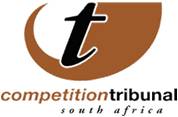 TRIBUNAL ROLL FOR THURSDAY, 27 NOVEMBER 2014The hearing starts at 10h00 and will be held at the following address:The dti Campus77 Meintjies StreetMulayo Building, (Block C)Sunnyside, PretoriaTel: +27 (0) 12 394 3300Fax: 27 (0) 12 394 0169Website: http://www.comptrib.co.zaSupplier of bullet-proof vests admits to colluding on tender Tomorrow the Competition Tribunal will hear a settlement agreement between the Competition Commission and Fields Wear CC in which Fields Wear admits that it colluded, with a competitor, on a tender to supply the South African Police Services (SAPS) with bullet proof vests in 2012. Fields Wear has agreed to pay a penalty of R1 381 791.00 and has agreed to a range of other undertakings in settling this case with the Commission.The Tribunal will hear this matter tomorrow and must decide whether to confirm the settlement as an order of the Tribunal, refuse to confirm the settlement or request that changes be made to the settlement agreement.Issued By:     Nandi Mokoena                                                     Communications: Competition Tribunal                                           Cell: +27 (0) 82 399 1328                                             E-mail: NandisileM@live.co.za or NandiM@comptrib.co.za On Behalf Of:Lerato Motaung                                                   Registrar: Competition Tribunal                                         Tel: (012) 394 3355                                              Cell: +27 (0) 82 556 3221                                               E-Mail: LeratoM@comptrib.co.zaType of matterParties involvedCompetition Commission’s recommendation to TribunalLarge mergerRockwood Private Equity Fund I and Bravo Group (Pty) LtdApprove the merger without conditionsSettlement agreementCompetition Commission and Fields Wear CCConfirm the settlement agreement as an order of the Tribunal